Title:	Senior Advisor, Pā Harakeke FamilyGroup:	Tamariki Advocate/Voices of ChildrenReports to:	Team Leader, Pā Harakeke FamilyLocation:	Wellington Direct Reports:	Nil Budget:	NilOUR ORGANISATIONPOSITION PURPOSEKEY ACCOUNTABILITIESKEY RELATIONSHIPSQUALIFICATIONS & EXPERIENCE POSITION COMPETENCIESAbout us Oranga Tamariki—Ministry for Children is a new Ministry dedicated to supporting any child in New Zealand whose wellbeing is at significant risk of harm now, or in the future.  We also work with young people who may have offended, or are likely to offend.  Our belief is that in the right environment, with the right people surrounding and nurturing them, any child can, and should flourish. Our visionOur vision is: New Zealand values the wellbeing of tamariki above all else. Our purposeOur purpose is: To ensure that all tamariki are in loving whānau and communities where oranga tamariki can be realised.The Oranga Tamariki wayWe’re introducing a new way of doing things. A way of looking at the world that guides everything we do: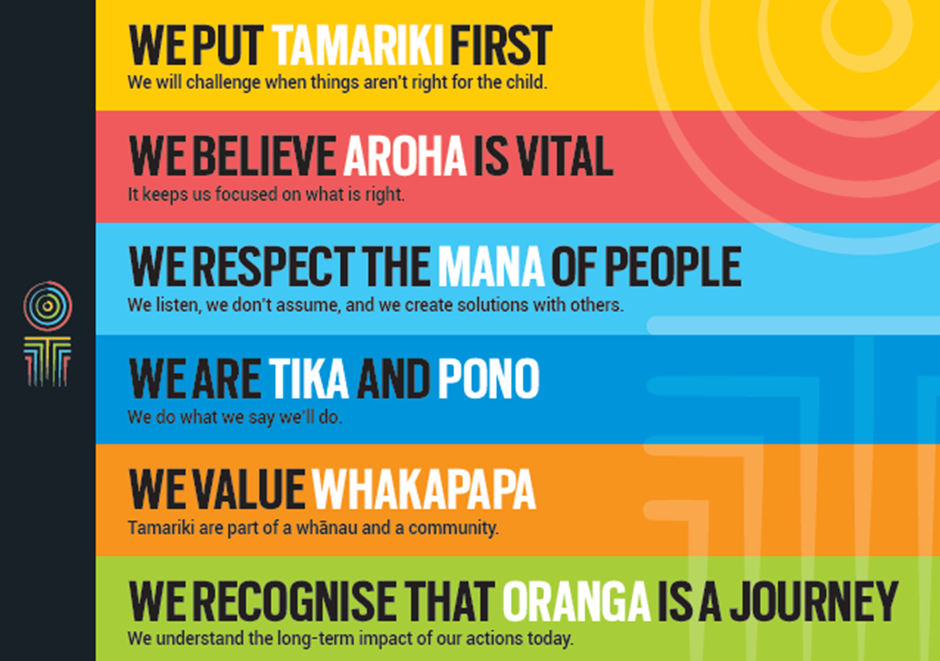 Our core outcomesOur core outcomes are:All children and young people are in loving families and communities where they can be safe, strong, connected, and able to flourishImproved outcomes for all children, especially tamariki and rangatahi Māori.The Tamariki Advocate group ensures the voices of children and young people are embedded in all Oranga Tamariki decision-making.  The group play a vital role in transforming the experiences of vulnerable children and young people. The Whānau and Community Initiatives team leads early intervention and prevention initiatives to keep tamariki and rangitahi safe and help them thrive; we achieve this by working with community based partners; and through iwi and Maori partnerships hold fast to the principles of Mana Tamaiti, Whanaungatanga and Whakapapa. The Senior Advisor Pā Harakeke will provide current evidence based information on child development and positive parenting for tamariki aged 0 to 5. The Senior advisor will made the links between the information and practical ways whanau can create nurturing environments for tamariki. The Senior Advisor will support community led initiatives, using inspiring facilitation and mentoring skills.  The Senior Advisor will build relationships with community organisations, key government stakeholders and internal ministry staff to foster an environment of increased capability and capacity. This includes working closely with Ministry staff and management of the interface with other business groups.The Senior Advisor plays a key role in mentoring and developing capability within the Pa Harakeke Family team.Key Result areaKey AccountabilitiesWork programmeWorking closely with the Pa Harakeke Family team to develop and implement the SKIP work planMonitor and report on achievement of their agreed work programmeIdentify potential risks and mitigation strategies to achieve the work programmeAdvice and supportProvide advice and support to internal and external stakeholders on child development and parenting of 0-5 year olds to Synthesise and communicate best practice, evidence and insights so they can be easily applied across the organisation and in communitiesProvide timely, accurate and complete reports to management and the wider businessProfile, Analysis and ResearchProvide intellectual subject matter expertise and leadership in child development and the needs of 0-5 year oldsMake a significant contribution to the strategic direction of Oranga Tamariki through influence, expertise and adviceCommunicate the findings of research and evaluation to stakeholders and ensure all key stakeholders are aware of wider issues around services that support families, and opportunities for innovative initiatives/projects.Reporting and Monitoring/Risk ManagementMonitor and report on the effectiveness of initiatives/programmes and servicesWrite regular and ad hoc reports, as appropriate, on work in progress/initiatives for Pā Harakeke FamilyAdvise on risk areas, opportunities and emerging issues and on strategies to manage these risks.Project Management Coordinate the scoping of projects, including the development of key milestones, timelines, consultation processes, risk analysis and resourcing requirementsEnsure key milestones are metKeep manager informed of work progress and emerging issuesEnsure any governance requirements and processes are metEnsure accurate reporting as required (e.g. status reports, exception and change reporting)Undertake project review and evaluationIdentify and consult with all key stakeholders of any project/process and ensures strategies are developed to gain buy-in and commitment to desired outcomes.Process Improvement/Information SharingAnalyse business and project processes to evaluate their effectiveness and efficiency and recommend improvements Provide regular feedback on any issues and trends emerging in parent support and development within the Ministry and external channelsProvide support, training and advice to staff in the Ministry linking with parent support and development providers and programmes.Mentoring/CoachingProvide coaching and/or mentoring to other team members as well as professional support and advice as necessaryProvide a leadership role in forums and processes within Pā Harakeke Family and within wider Oranga Tamariki and external forums as requiredRepresent and support the Team Leader where requiredProvide support, training and advice to staff in Oranga Tamariki linking with family start and development providers and programmes.Being part of the Oranga Tamariki teamActively and positively participate as a member of the teamProactively look for opportunities to improve the operations of Oranga TamarikiPerform any other duties as needed by Oranga TamarikiComply with and support all health and safety policies, guidelines and initiatives Ensure all incidents, injuries and near misses are reported into our H&S reporting toolComply with all legislative and regulatory requirements, and report any breaches as soon as they become knownAdhere to all Oranga Tamariki procedures, policies, guidelines, and standards of integrity and conductCommitment to the Treaty of Waitangi and respect and incorporate these into your work.InternalReporting to Team LeaderWhanau and Community Initiatives manager and  team membersOranga Tamariki staffExternalService providersExternal agencies such as Ministry of Social Development, NZ Police, Ministry of Health, Ministry of Education and other key stakeholdersVOYCE - Whakarongo MaiOffice of the Children’s CommissionerTe Whānau Aroha and other youth advisory groups that may be establishedIwi and Māori organisationsChief Executives and staff of relevant national NGOs Agencies, local and national, working in the child development and parenting areaOther Non-Government Organisations/Community OrganisationsCommunity and voluntary sector organisations including local government bodies International and overseas government agencies and organisations with social policy interestsQualificationsRelevant tertiary or post graduate qualification is desirableHolds current clean driver’s licence and is prepared to drive the Ministry’s vehicles if required.ExperienceExpertise in child development is desired (especially for 0-5 year olds)Expertise in community development and mobilisation is desiredExperience in the social services or government sector is desired Knowledge and/or experience of contemporary issues in social services delivery, community development or child developmentProject management experienceKnowledge of government processes and direction Extensive experience in working with government agencies, NGOs, Community, Iwi/Māori and Pasifika organisations.SkillsStrong organisational ability to optimise and prioritise conflicting demands in a busy environment, to achieve deadlines and see responsibilities through to completionGood interpersonal and communication skills, including oral and written communication and particularly the ability to present ideas, information and advice in a way that is understandable by a range of audiencesExcellent self-management skills, including working effectively without direct supervision, managing and organising fluctuating workloads in sometimes stressful situationsIs able to personally cope with ambiguity and changeAble to work effectively and competently with people at all levels; build and maintain relationships, within and external to the MinistryStrong problem resolution and decision making skills - able to clearly identify problems, seek alternative solutions, identify risks and benefits, seek input from others and make sound decisions based these considerationsCoaching and mentoring skillsExercises sound analysis, judgment, and political sensitivityEffective facilitation skillsFlexible, adaptable and pragmaticWelcomes and values diversity, and contributes to an inclusive working environment where differences are acknowledged and respectedUnderstands and appreciates cross cultural issues and concerns, in particular, knowledge of tikanga Māori, and Pacific peoples’ culture.CompetencyDescription of success profile behaviourIdentifying and Developing talentCoach and develop diverse talent; to build the people capability required to deliver outcomesIdentifying and Developing talentCoach and develop diverse talent; to build the people capability required to deliver outcomesDevelop Others (i.e. share own experiences and learnings; demonstrate and teach specific technical skills)Engaging othersConnect with people; to build trust and become a leader that people want to work and for.Engaging othersConnect with people; to build trust and become a leader that people want to work and for.Connects with others (i.e. makes a personal connection with people, puts them at ease and shows an interest in them and their wellbeing).Listens (i.e. allows others space to speak, and shows a keen interest and understanding of others’ points of view).Displays a sensitivity towards MāoriDisplays a sensitivity towards Pacific Peoples and other cultures Reads people and situations (i.e. picks up on ‘what is not being said’ in situations). Communicates tactfully (i.e. conveys potentially sensitive messages in a diplomatic way).Managing work prioritiesPlan, prioritise, and organise work; to deliver on short and long-term objectives across the breadth of their role.Managing work prioritiesPlan, prioritise, and organise work; to deliver on short and long-term objectives across the breadth of their role.Manage and deliver on work priorities (i.e. plan and organise yourself to deliver work commitments to required timeframes and quality standards)Achieving ambitious goalsDemonstrate achievement drive, ambition, optimism and delivery focus; to make things happen and achieve ambitious outcomes.Achieving ambitious goalsDemonstrate achievement drive, ambition, optimism and delivery focus; to make things happen and achieve ambitious outcomes.Committed and tenacious (i.e. takes ownership; is persistent in the face of obstacles; and shows a strong focus on achieving outcomes, rather than a narrower focus on following processes).Ambitious (i.e. sets and achieves specific and challenging goals; focuses on opportunities rather than constraints; and takes an expansive view of the outcomes they can achieve for their organisation and New Zealand.CuriousShow curiosity, flexibility, and openness in analysing and integrating ideas, information, and differing perspectives; to make fit-for-purpose decisions.CuriousShow curiosity, flexibility, and openness in analysing and integrating ideas, information, and differing perspectives; to make fit-for-purpose decisions.Thinks analytically and critically (i.e. gets to the heart of issues and uncovers underlying causes; and clearly describes their analytical process and the rationale for their decisions).Takes into account the impact of decisions on Māori tamariki and rangatahi, and Oranga Tamariki’s goals for diversity and inclusion;Displays curiosity (i.e. identifies a range of alternative options and encourages others to critique their ideas).Mitigates analytical and decision-making biases (i.e. insightful about the strengths and weaknesses of their analysis and decision-making approach, so that they mitigate potential decision-making biases).Honest and courageousDeliver the hard messages, and makes unpopular decisions in a timely manner; to advance the longer-term best interests of Māori tamariki and rangatahi and New Zealand.Honest and courageousDeliver the hard messages, and makes unpopular decisions in a timely manner; to advance the longer-term best interests of Māori tamariki and rangatahi and New Zealand.Shows courage (i.e. makes the hard and unpopular decisions and takes the lead on controversial issues).Shows decisiveness (i.e. acts decisively when required, even when information is conflicting or incomplete).Leads with integrity (i.e. acts according to a clear set of ethical principles aligned with Public Service values; and challenges behaviour that does not meet ethical standards).ResilientShow composure, grit, and a sense of perspective when the going gets tough; to help others maintain optimism and focus.ResilientShow composure, grit, and a sense of perspective when the going gets tough; to help others maintain optimism and focus.Displays resilience (i.e. bounces back after setbacks; maintains focus and optimism in challenging situations; and adopts habits which maintain personal balance and wellbeing).Demonstrates composure (i.e. displays a calm and composed approach and a sense of perspective in challenging situations).Self-aware and agileLeverage self-awareness to improve skills and adapt approach; to strengthen personal capability over time and optimise effectiveness with different situations and people.Self-aware and agileLeverage self-awareness to improve skills and adapt approach; to strengthen personal capability over time and optimise effectiveness with different situations and people.Encourages feedback on own performance (i.e. actively encourages feedback on their leadership approach and/or work style from a range of sources).Self-assesses (i.e. reflects self-critically to develop a strong awareness of their preferences, strengths and development needs).Adapts approach (i.e. adroitly adapts their approach to optimise their effectiveness with new and different situations and people).Shows commitment to development (i.e. sets challenging self-development objectives; takes action; and achieves gains on the areas targeted for development).